МИНИСТЕРСТВО ПРОСВЕЩЕНИЯ, НАУКИ И ПО ДЕЛАМ МОЛОДЕЖИКАБАРДИНО-БАЛКАРСКОЙ РЕСПУБЛИКИГОСУДАРСТВЕННОЕ БЮДЖЕТНОЕ ОБЩЕОБРАЗОВАТЕЛЬНОЕ УЧРЕЖДЕНИЕ  «КАДЕТСКАЯ ШКОЛА - ИНТЕРНАТ №2 ИМЕНИ Х.С. ДЕПУЕВА»(ГБОУ «КШИ №2 им. Х.С.Депуева» Минпросвещения КБР)ПРОГРАММА РАЗВИТИЯ
Государственного бюджетного общеобразовательного учреждения 
«Кадетская школа-интернат №2 им. Х. С.Депуева» Министерства просвещения, науки и по делам молодежиКабардино-Балкарской Республики
на 2022-2027 годы2022г.ПАСПОРТ ПРОГРАММЫ РАЗВИТИЯГосударственного бюджетного общеобразовательного учреждения «Кадетская школа-интернат №2 имени  Х.С.Депуева» Министерства просвещения, науки и по делам молодежи Кабардино-Балкарской Республики (ГБОУ «КШИ №2 им.  Х. С.Депуева» Минпросвещения КБР) на 2022-2027 гг.»Подпрограмма «Педагогические кадры»Паспорт подпрограммыОценивая кадровое обеспечение образовательного учреждения, являющееся одним из условий, которое определяет качество подготовки обучающихся, необходимо отметить следующее: образовательная деятельность в Учреждении обеспечена квалифицированным профессиональным педагогическим составом. преподавание предметов, предусмотренных учебным планом общеобразовательной программы, воспитательная работа и деятельность дополнительного образования обеспечена учителями, воспитателями и педагогами дополнительного образования, соответствующими требованиям квалификационных характеристик должностей работников образования (согласно ФЗ «Об образовании в Российской Федерации» от 29.12.2012 № 273-ФЗ», Единому квалификационному справочнику должностей руководителей, специалистов и служащих, утвержденному приказом Министерства здравоохранения и социального развития Российской Федерации от 26.08.2010 № 761н).Кадровый потенциал педагогических работников позволяет эффективно решать образовательные задачи и достигать планируемых образовательных результатов.Все педагоги своевременно проходят курсы повышения квалификации (один раз в 3 года). Оценка качества кадрового обеспечения:«Портрет» педагога школы:-компетентный в соответствующих предметных областях знания и методах обучения;со сформированной гуманистической позицией, позитивной направленностью на педагогическую деятельность;самоорганизованный, эмоционально устойчивый;у педагогического работника, реализующего основную образовательную программу, должны быть сформированы основные компетенции, необходимые для обеспечения реализации требований ФГОС и успешного достижения обучающимися планируемых результатов освоения основной образовательной программы, в том числе умения:обеспечивать условия для успешной деятельности, позитивной мотивации, а также самомотивирования обучающихся;осуществлять самостоятельный поиск и анализ информации с помощью современных информационно-поисковых технологий;разрабатывать программы учебных предметов, курсов, методические и дидактические материалы, выбирать учебники и учебно-методическую литературу, рекомендовать обучающимся дополнительные источники информации, в том числе Интернет-ресурсы;выявлять и отражать в основной образовательной программе специфику особых образовательных потребностей (включая региональные, национальные и (или) этнокультурные, личностные, в том числе потребности одаренных детей, детей с ограниченными возможностями здоровья и детей-инвалидов);организовывать и сопровождать учебно-исследовательскую и проектную деятельность обучающихся, выполнение ими индивидуального проекта;реализовывать педагогическое оценивание деятельности обучающихся в соответствии с требованиями ФГОС, включая: проведение стартовой и промежуточной диагностики, внутришкольного мониторинга, осуществление комплексной оценки способности обучающихся решать учебно-практические и учебно-познавательные задачи; использованиестандартизированных и нестандартизированных работ; проведение интерпретации результатов достижений, обучающихся;использовать возможности ИКТ, работать с текстовыми редакторами, электронными таблицами, электронной почтой и браузерами, мультимедийным оборудованием.Требования к кадровым условиям:укомплектованность образовательного учреждения педагогическими, руководящими и иными работниками;уровень квалификации работников образовательного учреждения, реализующего основную образовательную программу, для каждой занимаемой должности должен соответствовать квалификационным характеристикам по соответствующей должности;непрерывность профессионального развития педагогических и руководящих работников образовательного учреждения, реализующего основные образовательные программы основного общего образования и среднего общего образования (далее - ООО и СОО).Подпрограмма «Общее образование»Паспорт подпрограммыУчебный план Учреждения разработан на основе федерального государственного образовательного стандарта основного общего и среднего общего образования:фиксирует максимальный объём учебной нагрузки обучающихся; определяет (регламентирует) перечень учебных предметов, курсов и время, отводимое на их освоение и организацию; распределяет учебные предметы, учебные курсы по классам и учебным годам. Учебный план- основного общего образования ориентирован на 5-летний нормативный срок освоения образовательных программ основного общего образования (6-9 классы);- среднего общего образования ориентирован на 2-летний нормативный срок освоения образовательных программ среднего общего образования (10-11 классы);Учебный план предполагает пятидневную нагрузку с продолжительностью уроков 40 минут.Учебный план ГБОУ «КШИ № 2 им.Х.С.Депуева» Минпросвещения КБР, реализующий  программу основного общего образования, соответствует действующему законодательству Российской Федерации в области образования, обеспечивает исполнение федеральных государственных образовательных стандартов основного общего образования и разработан на основе 4 варианта примерного недельного учебного плана для общеобразовательных организаций, в которых обучение ведется на русском языке, но наряду с ним изучается один из языков народов Российской Федерации. Изучение «Родной язык и литература» представлено предметами «Кабардино-черкесский язык» и «Кабардино-черкесская литература», «Родной (балкарский) язык»,  «Родная (балкарская) литература». Продолжительность учебного года основного общего образования составляет 34 недель для обучающихся 6-8 классов и 34 недели для обучающихся 9, 11 классов.Учебный план среднего общего образования обеспечивает выполнение требований ФГОС СОО к соотношению обязательной части основной образовательной программы (60%) и части образовательной программы, формируемой участниками образовательных отношений (40%). Продолжительность каникул в течение учебного года составляет не менее 30 календарных дней, летом – не менее 8 недель.Сменность: школа работает в  одну смену.Язык обучения: русский.Требования к организации образовательной деятельности:достижение планируемых результатов освоения основных образовательных программ ООО и СОО в соответствии с учебными планами и планами внеурочной деятельности всеми обучающимися;развитие личности, ее способностей, формирования и удовлетворения социально значимых интересов и потребностей, самореализации обучающихся через организацию урочной и внеурочной деятельности, социальной практики, общественно полезной деятельности, через систему творческих, научных и трудовых объединений, кружков, секций на основе взаимодействия с другими организациями, осуществляющими образовательную деятельность, а также организациями культуры, спорта, здравоохранения, досуга, службами занятости населения, обеспечения безопасности жизнедеятельности;работа с одаренными обучающимися, организация их развития в различных областях образовательной, творческой деятельности;формирование	у	обучающихся	российской	гражданской идентичности, социальных	ценностей,	социально- профессиональных ориентаций, готовности к защите Отечества, службе в Вооруженных силах Российской Федерации;самостоятельное проектирование обучающимися образовательной деятельности и эффективной самостоятельной работы по реализации индивидуальных учебных планов в сотрудничестве с педагогами и сверстниками;выполнение индивидуального проекта всеми обучающимися в рамках учебного времени, специально отведенного учебным планом;развитие у обучающихся опыта самостоятельной и творческой деятельности и опыта общественной деятельности;формирование у обучающихся основ экологического мышления, развития опыта природоохранной деятельности, безопасного для человека и окружающей его среды образа жизни;использование в образовательной деятельности современных образовательных технологий;обновление содержания основной образовательной программы, методик и технологий ее реализации в соответствии с динамикой развития системы образования, запросов обучающихся и их родителей (законных представителей) с учетом особенностей развития субъекта Российской Федерации.Оценка содержания и качество подготовки обучающихся 9-х и 11-х  классов за 4годаСредние баллы ЕГЭ за последние 4 годаРезультаты обучения по параллелям за последние 4 года.Результаты  государственной (итоговой) аттестации в форме ОГЭ в 9-х классах по предметам по выбору с учетом апелляций и пересдач.«Портрет» выпускника кадетской школы, освоившего основную образовательную программу основного общего образования:любящий свой край и своё Отечество, знающий русский и родной язык, уважающий свой народ, его культуру и духовные традиции;осознанно изучающий историю кадетского движения, основы военной службы (строевую подготовку, стрелковую подготовку, историю Вооруженных Сил России, Дни воинской славы);вовлеченный во внеурочную деятельность кадетской направленности (участие в спортивных соревнованиях, в соревнованиях по оказанию первой медицинской помощи, в соревнованиях по пожарно-прикладным видам спорта) и военно-патриотической направленности (Вахта Памяти, акция«Бессмертный полк»);осознающий и принимающий ценности человеческой жизни, семьи, гражданского общества, многонационального российского народа, человечества;активно и заинтересованно познающий мир, осознающий ценность труда, науки и творчества;умеющий учиться, осознающий важность образования и самообразования для жизни и деятельности, способный применять полученные знания на практике;социально активный, уважающий закон и правопорядок, соизмеряющий свои поступки с нравственными ценностями, осознающий свои обязанности перед семьёй, обществом, Отечеством;уважающий других людей, умеющий вести конструктивный диалог, достигать взаимопонимания, сотрудничать для достижения общих результатов;осознанно выполняющий правила здорового и экологически целесообразного образа жизни, безопасного для человека и окружающей его среды;ориентирующийся в мире профессий (особенно, профессий воинской, аварийно-спасательной и правоохранительной направленностей), понимающий значение профессиональной деятельности для человека в интересах устойчивого развития общества и природы.«Портрет» выпускника кадетской школы, освоившего основную образовательную программу среднего общего образования:любящий свой край и свою Родину, уважающий свой народ, его культуру и духовные традиции, историю своей Родины и историю Вооруженных Сил России;в совершенстве владеющий строевыми приемами, различными видами стрелкового оружия, основами туризма, аварийно-спасательных работ и оказания первой медицинской помощи;готовый выполнять приказы старших по званию и командовать находящимися в подчинении;осознающий и принимающий традиционные ценности семьи, российского гражданского общества, многонационального российского народа, человечества, осознающий свою сопричастность судьбе Отечества;креативный и критически мыслящий, активно и целенаправленно познающий мир, осознающий ценность образования и науки, труда и творчества для человека и общества;владеющий основами научных методов познания окружающего мира;мотивированный на творчество и инновационную деятельность;готовый к сотрудничеству, способный осуществлять учебно-исследовательскую, проектную и информационно-познавательную деятельность;осознающий себя личностью, социально активный, уважающий закон и правопорядок, осознающий ответственность перед семьёй, обществом, государством, человечеством;уважающий мнение других людей, умеющий вести конструктивный диалог, достигать взаимопонимания и успешно взаимодействовать;осознанно выполняющий и пропагандирующий правила здорового, безопасного и экологически целесообразного образа жизни;физически развит, имеющий взрослый спортивный разряд по какому-либо виду спорта или разряд ВФСК «ГТО»,подготовленный к осознанному выбору профессии (профессий воинской, аварийно-спасательной и правоохранительной направленностей), понимающий значение профессиональной деятельности для человека и общества;мотивированный на образование и самообразование в течение всей своей жизни.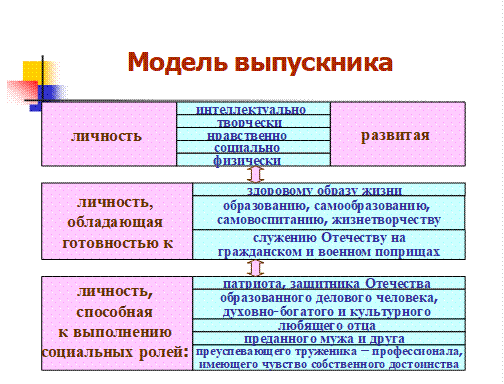 Подпрограмма  «Дополнительное образование»Паспорт подпрограммыДополнительное образование расширяет и дополняет основную образовательную программу кадетской школы. Главное предназначение дополнительных образовательных программ кадетской школы - удовлетворение разнообразных интересов воспитанников, развитие их интеллектуального и творческого потенциала, формирование общей культуры и осознанного выбора ими будущей профессии.В Учреждении сформирована сеть дополнительного образования. Система дополнительного образования наряду с военно-прикладными и спортивными направлениями включает также художественно-эстетические, естественно-научные и другие направления, учитывающие, с одной стороны, интересы, склонности и потребности обучающихся, а с другой - определяющие многосторонность их развития. Работают кружки  хор и театр, силами кадет выпускаются различные стенгазеты. В контексте стратегических ориентиров развития образовательного процесса в кадетской школе реализуются дополнительные общеразвивающие программы следующих направленностей:19 сентября 2020 года в рамках федерального проекта «Современная школа» национального проекта «Образование» открыт Центр образования цифрового и гуманитарного профилей«Точка роста» на базе  ГБОУ «КШИ №2 им. Х.С.Депуева » Минпросвещения КБР.Целью создания центра «Точка роста» являются внедрение новых методов обучения и воспитания, образовательных технологий, обеспечивающих освоение обучающимися основных и дополнительных общеобразовательных программ цифрового и гуманитарного профилей.Основные задачи Центра:- реализация основных общеобразовательных программ по учебным предметам« Финансовая грамотность», «ОБЖ. Школа безопасности», предметной области «Информатика», в том числе обеспечение внедрения обновленного содержания и методов обучения по основным общеобразовательным программам в рамках федерального проекта «Современная школа» национального проекта «Образование»;- разработка и реализация разноуровневых дополнительных общеобразовательных программ цифрового и гуманитарного профилей, а также иных программ в рамках внеурочной деятельности обучающихся;- содействие созданию и развитию общественного движения  обучающихся, направленного на личностное развитие, повышение их социальной активности и мотивации к творческой деятельности;- реализация мер по непрерывному развитию педагогических работников , включая повышение квалификации руководителей и педагогических работников Центра «Точка роста», реализующих основные и дополнительные общеобразовательные программы.Кабинеты Центра оснащены современным оборудованием, которое дает возможность увлекательно изучать основы 3D – моделирования, 3D – печати, основы робототехники,  научиться управлять квадрокоптером, оказывать первую медицинскую помощь на манекенах-тренажерах, реализовывать программы общего и дополнительного образования с использованием оборудования.Доступ к работе в Центре для всех обучающихся является равным. Поэтому двери открыты для всех классов. Работа в условиях Центра позволяет овладевать нашим обучающимся новыми знаниями и компетенциями, а также развивать и совершенствовать коммуникативные навыки, креативность, мышление.В Центре реализуются три основные общеобразовательные программы: «ОБЖ», «Информатика», «Технология» и программы дополнительного образования: "Робототехника",    "3Dмоделирование", "Шахматы".Продолжается освоение новых технологий с использованием современного оборудования. Обучающиеся 7-9 классов на новом оборудовании осваивают предмет «ОБЖ» и «Информатика». В целях эффективного освоения учебного материала на уроках ОБЖ применяется специальное оборудование для оказания первой помощи (тренажеры манекены для отработки сердечно-лёгочной реанимации и отработки приемов удаления инородного тела из верхних дыхательных путей, набор имитаторов травм и поражений, шина лестничная, воротник шейный, табельные средства для оказания первой медицинской помощи). На уроках информатики максимально используются новые ноутбуки, принтер, сканер, фотограмметрическое программное обеспечение. Имеющееся оборудование также использовалось в рамках апробации Яндекс Учебника поинформатике в 8-х классах. На уроках технологии в 6 - 8 классах с целью применения активно-деятельностных форм обучения используются 3D принтер, ручной инструмент.На занятиях дополнительного образования по программам «Робототехника»,  «3D моделирование» используются 3D принтер, квадрокоптеры, конструкторы LEGO, осваивается шлем виртуальной реальности. На занятиях по шахматам активно применяется комплект для обучения шахматам.Кабинеты и оборудование Центра используются учителями для проведения онлайн уроков и занятий на образовательных платформах «Учи.ру», «Российская электронная школа», «Яндекс учебник».Во внеурочное время инфраструктура Центра (ноутбуки, проектор, фотоаппарат, видеокамера, высокоскоростной интернет) используется для проведения различных  мероприятий, для подготовки к конкурсам, конференциям, соревнованиям.
Подпрограмма «Патриотическое воспитание»Паспорт подпрограммыВ отличие от обычной общеобразовательной школы кадетская школа- интернат имеет свою специфику:однородный коллектив обучающихся;общественный характер проживания;объединение в группы по принципу воинских подразделений, взаимоотношения, ориентированные на отдельные положения воинского устава и др.), но и в напряженном распорядке повседневной жизнедеятельности, дисциплине, расширении самостоятельности и зон личной ответственности;корпоративность, т. е. объединение и сплочение группы на основе обособленных интересов (профессионально ориентированных, сословных).Программа воспитания и социализации обучающихся кадетской школы реализуется по следующим направлениям: 1.Развитие познавательной активности, системы воспитания кадетов, вовлечение в гражданско-патриотической воспитание.2.Формирование внутренней потребности личности к самосовершенствованию.3.Формирование ценностных ориентаций кадетов.4.Формирование правового поля для дальнейшей профориентации.Основная педагогическая задача - создать условия для усвоения кадетом ценностей, соответствующих укладу кадетского образования:честь, надежность, верность своему слову и делу;воля, настойчивость, способность достижения целей, преодоление внешних и внутренних (личностных) трудностей;проявление трудовых и учебных усилий. Организация жизнедеятельности обучающихся предполагает сочетание строгого распорядка дня с обязательным наличием условий для выбора дополнительных видов деятельности. Первая половина дня — учебные занятия, организация и содержание которых определяется учебным планом и существующими стандартами общего образования, время для самостоятельной учебной и военно-спортивной подготовки. Учитывая разный уровень подготовки обучающихся, поступивших в кадетскую школу-интернат, на протяжении первого года обучения на всех дисциплинах значительное внимание уделяется формированию у кадет общеучебных навыков. Научить кадет учиться, осознать, что учение — это не только увлечение, но и обязательный труд — главная задача первого и второго года обучения. С этой целью в образовательный процесс введены часы для самоподготовки, индивидуальные занятия и консультации. В первые два года обучения закладываются основы общей культуры кадет. Задача следующего этапа образования — в процессе учебной и внеучебной деятельности сформировать у кадет способность к осознанному выбору форм, содержания, видов деятельности, ответственность за свой выбор и результаты деятельности.Важной составной частью организации жизнедеятельности обучающихся являются традиции, которые тесно связаны и с воинскими ритуалами, и с повседневной жизнью (учебной и бытовой). Традиции формируют коллективное сознание и придают коллективу индивидуальность. Такими традициями стали Посвящение в кадеты, торжественная акция «Память» (в День Победы), военно-спортивные соревнования. Разработана и принята своя символика — знамя школы, эмблема, форма одежды. К отличительным особенностям современного содержания кадетского образования относятся:- реализация культурологического содержания образования, сочетание образовательных программ, реализующих компонент кадетского воспитания, программ дополнительного образования, направленных на формирование практических знаний по основам подготовки к военной службе;- приоритетность воспитания в кадетском образовании, создание культурно-образовательной и ценностно-смысловой среды, насыщенной общечеловеческими и национальными ценностями, нормами морали, православной культуры, символами и ритуалами кадетов;- особый уклад жизни военизированного, но не военного образовательного учреждения, с регламентированной системой жизнедеятельности, с организацией и строгим соблюдением не только воинских ритуалов, но полным выполнением всех основных требований внутреннего порядка, определяемых уставом с учетом возрастных особенностей и психологии обучающихся;Постоянное педагогическое сопровождение кадет, осуществляемое офицером-воспитателем, оказание им профессиональной поддержки и помощи психологического, социального характера. Более 80% выпускников-кадет продолжают обучение по военным и гражданским специальностям в профильных учреждениях среднего и высшего профессионального образования. Среди выпускников –ракетчики, пограничники, связисты, артиллеристы, военные медики,  спасатели МЧС, офицеры МВД.Для поступления в высшие учебные заведения Министерства Обороны РФ, Министерства Внутренних Дел РФ, Министерства по чрезвычайным ситуациям РФ, гражданские инженерно-технические высшие учебные заведения требуется наличие результатов экзаменов по русскому языку, математике, информатике, истории, обществознанию, физике, географии, химии и биологии.В процессе реализации школьной программы по патриотическому воспитанию обучающихся «Патриоты России» у выпускников к моменту окончания кадетской школы должны быть сформированы следующие качества личности:проявление гордости за своё Отечество, за символы государства, за свой народ.уважительное отношение к историческому прошлому Родины, своего народа.Умение сочетать общественные и личные интересы. Присутствие толерантности у обучающихся. Нравственная атмосфера в школе: доверительное отношение к педагогам, любовь к школе.активная гражданская позиция;способность нести личную ответственность за судьбу своей семьи, города, Родины;чувство патриотизма, верности Родине и готовности служения Отечеству;духовность, нравственность, личная и общественная ответственность;способность к саморазвитию.Подпрограмма«Здоровый образ жизни»Паспорт подпрограммыПитание обучающихся – одно из наиболее важных направлений деятельности кадетской школы-интерната в борьбе за здоровье подрастающего поколения. Правильно организованное питание оказывает существенное влияние на устойчивость детского организма к неблагоприятным  факторам внешней среды, повышает его работоспособность и выносливость, способствует оптимальному развитию детей и учащейся молодежи.В Учреждении имеется  пищеблок, оснащенный современным оборудованием, столовая на 180  посадочных мест. Бесплатным пятиразовым питанием охвачены все обучающиеся.Медицинское обслуживание.Медицинский блок  расположен на первом этаже спального корпуса. Кадетская школа-интернат  имеет медицинский кабинет, оснащенный соответствующим оборудованием и медицинским  инструментарием в достаточном количестве. В штате учреждения состоит один врач , две медицинские сестры.Имеются: кабинет врача, где ведется ежедневно прием больных, процедурный кабинет, прививочный кабинет, изолятор на 8 коек.Основными задачами медицинской деятельности Учреждения являются:-обеспечение инфекционной безопасности;-своевременное и качественное выполнение профилактических мероприятий;-организация санитарно-гигиенических и лечебно-профилактических мероприятий, направленных на охрану и укрепление здоровья обучающихся.Ежедневно ведется прием заболевших обучающихся, оказывается неотложная помощь в случае необходимости.Одним из основных направлений в деятельности медицинской службы кадетской школы-интерната является охрана жизни и укрепление здоровья детей. Особое  внимание уделяется ежедневным медицинским осмотрам. Проводится диспансеризация, которая  осуществляется силами врачей-специалистов районной поликлиники с.п.Кашхатау с узи обследованием и клиническими анализами. Медработниками отслеживается выполнение назначений специалистов. О результатах обследования сообщается родителям и самим кадетам.Профилактическая работа школьного медицинского кабинета направлена на предупреждение карантинных инфекций профилактику гриппа. Ведется прививочная работа по индивидуальному календарю с учетом медицинских отводов. Профилактические прививки проводятся в строго обозначенные сроки с письменного разрешения родителей и под контролем врача – педиатра.Проводится:- профилактика эндемического зоба йодомарином.- витаминизация третьих блюд и напитков.-своевременное прохождение сотрудниками ежегодного медосмотра.Раз в неделю осуществляется осмотр обучающихся на педикулез и чесотку. Каждый день медработники проверяют санитарное состояние Учреждения, спального корпуса и пищеблока. Ведется санитарно-просветительская работа с обучающимися.Проводятся лекции и беседы по вопросам личной гигиены и общественной охране окружающей среды; полового воспитания; организации режима дня; основам рационального питания; профилактике травматизма; пагубного влияния алкоголя, никотина и наркотиков. Вакцинопрофилактика, в том числе и вакцинация против гриппа, проводится в соответствии с календарем прививок и с письменного согласия родителей (законных представителей)Медико-социальные условия Учреждения обеспечивают сохранность жизни и здоровья обучающихся и соответствуют нормативным требованиям. Режим организации образовательного процесса (начало уроков, перемены, учебное расписание, организация питания, распределение каникулярного времени) соответствует требованиям СанПиН.Требования к психолого-педагогическим условиям:учёт специфики возрастного психофизического развития обучающихся;формирование и развитие психолого-педагогической компетентности обучающихся, педагогических и административных работников, родителей (законных представителей) обучающихся;вариативность направлений психолого-педагогического сопровождения участников образовательного процесса;вариативность форм психолого-педагогического сопровождения участников образовательного процесса.Предполагаемый результат:Снижение показателей заболеваемости обучающихся.Полученные в кадетской школе знания о здоровом образе жизни позволят ребятам понять, как и почему им нужно заботиться о своём здоровье, соблюдать правила ЗОЖ.Обучающиеся научаться управлять своим поведением в различных ситуациях, избегая конфликтов с окружающими.Стабилизация состояния здоровья обучающихся по основным показателям.Повышение качества и уровня обучения обучающихся.Повышение уровня воспитанности.Обучающиеся смогут оценивать свой режим с точки зрения соответствия требованиям ЗОЖ.Конечный результат: выпускник владеет знаниями, умениями и навыками ЗОЖ, имеет внутреннюю потребность применять их в повседневной жизни.Критериями эффективности реализации подпрограммы являются:- положительная динамика состояния здоровья детей и подростков, обучающихся в кадетской школе;- сформированность у всех категорий педагогических работников единых ценностных подходов к сохранению и укреплению здоровья обучающихся.- сформированность ценностных ориентаций на сохранение и укрепление здоровья, наличие навыков здорового образа жизни;- удовлетворённость организацией образовательного процесса и условиями обучения со стороны обучающихся и их родителей;- организация в учреждении здоровьесберегающего целесообразного режима функционирования и организации образовательного процесса.Базовыми компонентами на всех ступенях являются:формирование положительной мотивации, направленной на занятия физическими упражнениями, различными видами спорта;формирование основ медицинских знаний по вопросам оказания доврачебной помощи себе и другому человеку;формирование ценностного отношения к вопросам, касающимся здоровья и здорового образа жизни;формирование системы знаний по овладению методами оздоровления организма.Медицинское направление предполагает:гигиеническое нормирование учебной нагрузки и объема домашних заданий с учетом школьного расписания, режима дня;планомерная организация питания обучающихся;составление расписания на основе санитарно-гигиенических требований;проведение физкультминуток;создание соответствующих санитарным требованиям условий для воспитания и обучения детей и формирование их здоровья:четкое отслеживание санитарно - гигиенического состояния школы;реабилитационную работу:обязательное медицинское обследование;соблюдение питьевого режима.Просветительское направление предполагает:организацию деятельности с обучающимися по профилактике табакокурения, алкоголизма, наркомании;организацию деятельности с родителями по профилактике табакокурения, алкоголизма, наркомании;пропаганда здорового образа жизни (тематические классные часы, лекции, познавательные игры, конкурсы рисунков, плакатов, стихотворений, различные акции; совместная работа с учреждениями здравоохранения и органами внутренних дел по профилактике токсикомании, наркомании, курения и алкоголизма; пропаганда физической культуры и здорового образа жизни через уроки биологии, географии, химии, окружающего мира, ОБЖ, физической культуры).Психолого-педагогическое направление предполагает:использование здоровьесберегающих технологий в учебной деятельности, форм и методов в организации учебной деятельности;формирование навыков саморегуляции и здорового жизненного стиля;предупреждение проблем развития ребенка;обеспечение адаптации на разных этапах обучения;развитие познавательной и учебной мотивации;Спортивно-оздоровительное направление предполагает:организацию спортивных мероприятий с целью профилактики заболеваний и приобщение к здоровому досугу;привлечение системы кружковой, внеклассной и внешкольной работы к формированию здорового образа жизни обучающихся;широкое привлечение обучающихся, родителей, социальных партнеров к физической культуре и спорту, различным формам оздоровительной работы.Диагностическое направление предполагает:проведение мониторинга за состоянием здоровья, в ходе которого выявляются общее состояние здоровья, наличие хронических заболеваний;режим дня, бытовые условия; внешкольная занятость дополнительными занятиями.Здоровьесберегающие образовательные технологииздоровьесберегающие технологии семейного воспитания;здоровьесберегающие медицинские технологии;здоровьеформирующие образовательные технологии, т.е. все те психолого-педагогические технологии, программы, методы, которые направлены на воспитание у обучающихся культуры здоровья, личностных качеств, способствующих его сохранению и укреплению, формирование представления о здоровье как ценности;здоровьесберегающие технологии административной работы в учреждении.Подпрограмма «Материально-техническое обеспечение. Повышение уровня условий безопасности»Паспорт подпрограммыОдним из наиболее перспективных направлений в работе школы, стала социокультурная деятельность, организованная по следующим направлениям: содействие образовательному процессу, воспитательным программам Учреждения, поощрение свободного чтения (чтения для удовольствия, для удовлетворения познавательной активности). В школе имеется библиотека. Штат библиотеки составляет один педагог – библиотекарьБиблиотека находится на 4 этаже спального корпуса. Помещения состоят из читального зала, помещения для хранения книжного фонда, совмещенного с абонементом. Библиотека оснащена компьютерами с выходом в Интернет, принтером и сканером. Школьная библиотека работает по плану, утвержденному администрацией КШИ, опираясь на разделы общешкольного плана. Основными направлениями деятельности библиотеки являются:-обеспечение учебно-воспитательного процесса и самообразования путем библиотечного информационно-библиографического обслуживания учащихся и учителей;-обучение читателей пользованию книгой и другими носителями информации, поиску, отбору и умению оценивать информацию;-формирование эстетической, экологической культуры и интереса к здоровому образу жизни.Школьная библиотека прививает:у учащихся потребность в постоянном самообразовании, воспитывает ответственность, уделяет внимание пропаганде литературы в помощь школьным программам. А также развивает и поддерживает в детях привычку и радость чтения и учения, потребность пользоваться библиотекой в течении всего учебного периода.Школьная библиотека — это первый информационный центр для наших учащихся. Именно здесь должны приобретаться навыки самостоятельного поиска, критической оценки полученной информации, сравнения информации, полученной из различных источников: как из традиционных (книги, журналы, газеты), так и из нетрадиционных. Сведения о книжном фонде:Художественная литература-2200шт.Энциклопедии—12шт.Справочники-29-шт.Учебная литература-2902шт.Медиатека (учебное пособие на электронных носителях)-137 шт.Электронные учебники-53 шт.В систему СК –Библиотека занесено:учебников-1252 ед.худ. литературы-397 ед.Фонд художественной литературы находится в открытом доступе читателей. Библиотека укомплектована научно-популярной, справочной, художественной литературой для детей:
• среднего школьного возраста (6-9 классы);
• старшего школьного возраста (10-11 классы);
• периодическими изданиями с учетом современных задач учебно-воспитательного процесса, а также учебниками.Литература для учащихся расставлена по тематическим рубрикам. Ценная литература, а также книги, имеющиеся в единственном экземпляре, расставлены на отдельном стеллаже для пользования в библиотеке.Фонд учебников расположен в отдельном зале на отдельных стеллажах. Расстановка произведена по классам. Отдельно выделены устаревшие книги, предназначенные для списания.Ежегодно делается заказ на новые учебники. В формировании заказа участвуют библиотекарь и администрация школы. На 2022-2023 учебный год сделан заказ учебной литературы. В целях профилактики сохранности учебников, библиотекарем проводятся беседы с читателями - детьми на абонементе, а классными руководителями на классных часах. Систематически проводились рейды по сохранности учебников.В конце учебного года  по графику проходит сдача учебников по классам.Школа имеет холодное водоснабжение, канализацию, централизованное  отопление. В здании школы созданы необходимые условия для сбережения здоровья учащихся. Все школьные помещения соответствуют санитарным и гигиеническим нормам, нормам пожарной безопасности, требованиям охраны здоровья и охраны труда обучающихся. Размещение учащихся в классе проводится с учетом состояния их здоровья. Режим работы школы соответствует санитарно-гигиеническим нормам. Расписание уроков составляется с учетом возрастных особенностей учащихся.   Школа со всех сторон ограждена изгородью с открывающимися воротами, на территории школы находятся два пожарных гидранта.  В школе имеется "тревожная кнопка", днём контрольно-пропускной режим осуществляется квалифицированным работником, ночью - сторожем.  Школа оснащена противопожарной сигнализацией, укомплектована необходимым количеством огнетушителей. Ежегодно проводятся плановые осмотры сети электропередач, замеры сопротивления заземляющих контуров, гидравлические испытания внутренних тепловых сетей.  Постоянно проводятся тренировки по эвакуации учащихся из помещений школы при различных ЧС.Характеристика информационно-технического оснащения:Занятия физической культурой и спортом проходят в спортивном зале, оснащенном необходимым спортивным инвентарем. В школьном дворе для занятий физкультурой и игровыми видами спорта оборудована открытая площадка, включающая девять объектов.  Спортивный зал находится на 1 этаже учебного корпуса и является основным спортивным объектом Учреждения. Он предназначен для проведения уроков физкультуры в 6-11 классах, а также занятий спортивных секций в рамках дополнительного образования и внеурочной деятельности обучающихся.       К помещениям спортивного зала также относятся: тренерское помещение, комната для хранения спортивного инвентаря, раздевалка, душевые кабины. Все оборудование спортивного зала проверяется, обрабатывается и размещается в соответствии с требованиями. Разметка зала соответствуют нормам. На уроках легкой атлетики проводятся прыжки в длину, в высоту, беговые упражнения на метание мяча. Для этого есть соответствующие разметки и специальное оборудование: маты для прыжков в высоту.  Имеется дворовая спортивная площадка на территории спального корпуса. Результативность работы по развитию физической культуры и спорта подтверждается достижениями обучающихся в спортивных соревнованиях различных уровней.Требования к управлению образовательной деятельности:эффективное управление учреждением, осуществляющей образовательную деятельность с использованием информационно-коммуникационных технологий, современных механизмов финансирования;участие обучающихся, их родителей (законных представителей), педагогических работников и общественности в управлении школой, а также формировании образовательной среды и школьного уклада.Требования к материально-техническим условиям:соблюдение санитарно-гигиенических норм образовательного процесса;соблюдение требований к организации образовательной деятельности и оснащению учебных кабинетов в соответствии с ФГОС;соблюдение требований к социально-бытовым условиям;соблюдение требований пожарной безопасности и электробезопасности;соблюдение требований охраны здоровья обучающихся и охраны труда работников образовательного учреждения;соблюдение требований к транспортному обслуживанию обучающихся;соблюдение требований к организации безопасной эксплуатации улично-дорожной сети и технических средств, организации дорожного движения в местах расположения общеобразовательного учреждения;формирование современной информационно-образовательной среды.Раздел 1. Приоритеты в сфере реализации Программы, ее цели и задачи, описание основных ожидаемых конечных результатов, сроков и этапов ее реализацииПриоритеты в сфере реализации ПрограммыПриоритеты программы на период до 2027 года сформированы с учетом целей и задач, представленных в следующих документах:Указ Президента Российской Федерации от 7 мая 2018 г. №204 «О национальных целях и стратегических задачах развития Российской Федерации на период до 2024 года»;Государственная программа Российской Федерации «Развитие образования» (утверждена постановлением Правительства Российской Федерации от 26 декабря 2017 г. №1642);Стратегия социально-экономического развития Северо-Кавказского федерального округа до 2025 года (утверждена распоряжением Правительства Российской Федерации от 6 сентября 2010 г. № 1485-р);Основы государственной молодежной политики Российской Федерации на период до 2025 года (утверждены распоряжением Правительства Российской Федерации от 29 ноября 2014 г. № 2403-р);Стратегия развития воспитания в Российской Федерации на период до 2025 года (утверждена распоряжением Правительства Российской Федерации от 29 мая 2015 г. № 996-р);Программа «Содействие созданию в субъектах Российской Федерации (исходя из прогнозируемой потребности) новых мест в общеобразовательных организациях» на 2016 - 2025 годы (утверждена распоряжением Правительства Российской Федерации от 23 октября 2015 г. №2145-р);Федеральный закон от 29.12.2012 № 273-ФЗ «Об образовании в Российской Федерации»Закон Кабардино-Балкарской Республики от 22 июля 1993 г. № 1547-XII-З «О молодежной политике в Кабардино-Балкарской Республике».Государственная программа Кабардино-Балкарской Республики «Развитие образования в Кабардино-Балкарской Республике», утвержденное постановлением Правительства Кабардино-Балкарской Республики от 22 апреля 2020 г. № 86-ПП.Национальный проект «Образование», утвержденный Указом Президента Российской Федерации от 07.05.2018 г. № 204 «О национальных целях и стратегических задачах развития Российской Федерации на период до 2024 года»;Постановление Правительства Российской Федерации от 26.12.2017 г. № 1642 «Об утверждении государственной программы Российской Федерации «Развитие образования»;Стратегия развития воспитания в РФ на период до 2025 года, утвержденная распоряжением Правительства РФ от 29.05.2015 № 996-р.
Приказ Минобрнауки России от 17.12.2010 № 1897 «Об утверждении федерального государственного образовательного стандарта основного общего образования».Концепция, разработанная на основе анализа социального заказа, внешней среды, проблем и возможностей ГБОУ «Кадетская школа-интернат №2 им.Х.С.Депуева» Минпросвещения КБР, отражает новый этап в ее развитии.В основу разработки концептуальной модели кадетской школы положена идея воспитания, социально-педагогической поддержки становления и развития высоконравственного, ответственного, творческого, инициативного, компетентного гражданина России. Эта идея прослеживается в «Концепции духовно-нравственного развития и воспитания личности гражданина России через создание эффективных условий для развития кадетского образования в соответствии с Федеральным Законом от 29.12.2012 № 273-ФЗ «Об образовании в Российской Федерации».1.2. Цели и задачи ПрограммыЦели Программы:обеспечение качественного образования в соответствии с меняющимися запросами населения и перспективными задачами развития общества и экономики;повышение конкурентных преимуществ кадетской школы как образовательного учреждения, ориентированного на создание условий для формирований успешной личности обучающегося; воспитание гармонично развитой и социально ответственной личности на основе духовно-нравственных ценностей народов Российской Федерации, исторических и национально-культурных традиций создание условий для успешной социализации и эффективной самореализации детей и подростков с последующей ее интеграцией в процессы социально - экономического, общественно-политического и культурного развития. Задачи Программы:формирование гибкой системы непрерывного образования, развивающей человеческий потенциал, обеспечивающий текущие и перспективные потребности социально-экономического развития;модернизация образовательных программ в системах общего и дополнительного образования детей, направленная на достижение современного качества учебных результатов и результатов социализации;создание современной системы оценки качества образования на основе принципов открытости, объективности, прозрачности, общественно - профессионального участия;создание условий для успешной социализации и эффективной самореализации детей и подростков независимо от их социального статуса.формирование устойчивой мотивации обучающихся к повышению своего уровня подготовки через урочную и внеурочную деятельность;активизация системы общественно-гражданского управления учреждением;повышение качества работы с одаренными детьми.создание цифровой среды в учреждении.обеспечение социальной защиты и социальной адаптации обучающихся;построение образовательной практики с учетом региональных, социокультурных условий, воспитание у обучающихся уважительного отношения к своей стране, нации и традициям;взаимодействие субъектов образовательного пространства с представителями общественных организаций, по вопросам патриотического, духовно-нравственного воспитания обучающихся;усиление роли семьи, учреждений МЧС, МВД, военкомата, общественных организаций в работе с обучающимися;развитие инфраструктуры и организационно - экономических механизмов, обеспечивающих максимально равную доступность услуг общего и дополнительного образования детей;укрепление материально - технической базы в части реализации задач кадетского образования.     1.3. Конечные результаты реализации ПрограммыВ ходе реализации Программы планируется достижение следующих конечных результатов:100% сохранение контингента обучающихся;100 процентам обучающихся 9 классов, в которых обучающимся предоставлена возможность выбора предпрофильного курса из всех предметных областей;100 процентам обучающихся 10-11 классов, в которых кадетам предоставлена возможность выбора профильного курса из всех предметных областей;увеличение удельного веса численности обучающихся по основным образовательным программам основного общего и среднего общего образования, участвующих в олимпиадах и иных конкурсных мероприятиях различного уровня, в общей численности обучающихся по основным образовательным программам основного общего и среднего общего образования до 55 процентов;80 процентов детей в возрасте от 12 до 18 лет будут охвачены дополнительным образованием;ежегодно не менее 100 детей будут охвачены деятельностью различных проектов, направленных на обеспечение доступности дополнительных общеобразовательных программ естественнонаучной и технической направленностей; число участников открытых онлайн-уроков, реализуемых с учетом опыта цикла открытых уроков «Проектория» и иных аналогичных по возможностям, функциям и результатам проектах, направленных на раннюю профориентацию, составит не менее 130 человек;доля детей в возрасте от 12 до 18 лет, получающих дополнительное образование с использованием сертификата дополнительного образования, в общей численности детей, получающих дополнительное образование за счет бюджетных средств составит не менее 100 процентов;доля детей в возрасте от 12 до 18 лет, использующих сертификаты дополнительного образования в статусе сертификатов персонифицированного финансирования, составит не менее 5 процентов; доля обучающихся, занимающихся учебно-исследовательской деятельностью, участников олимпиадного движения до 60%;численность подготовленных классных руководителей и учителей в сфере патриотического воспитания составит100 %; численность обучающихся, вовлеченных в деятельность общественных объединений   составит не менее 130 человек;общая численность обучающихся, вовлеченных центрами (сообществами, объединениями) поддержки добровольчества (волонтерства) составит не менее 170 человек;доля обучающихся, выполнивших нормативы ГТО, в общей численности, принимавших участие в сдаче ГТО, составит 60 процентов;увеличение доли выпускников, поступающих в ВУЗы   РФ до 70 процентов;увеличение количества педагогических работников, подтвердивших (повысивших) квалификационную категорию, от общего числа педагогов составит 60 процентов;доведение до 100 процентов доли педагогов, обладающих ИКТ компетентностью;доля учителей, освоивших методику преподавания по межпредметным технологиям и реализующих ее в образовательном процессе, в общей численности учителей составит не менее 60 процентов;сохранение отношения средней заработной платы педагогических работников к средней заработной плате учителей в Кабардино-Балкарской Республике на уровне 100 процентов;всем педагогическим работникам, исполняющим функции классных руководителей, будет выплачиваться ежемесячное денежное вознаграждения за классное руководство;доведение показателя удовлетворенности качеством предоставляемых образовательных услуг до 100 процентов;доля обучающихся, охваченных мероприятиями профилактической направленности составит 100 процентов;доля обучающихся, занимающихся физической культурой и спортом от общего числа обучающихся составит 100 процентов;100 процентов учащихся обеспечены питанием;обеспечен высокий уровень комплексной безопасности;Учреждение оснащено автоматической системой пожаротушения;  кнопка тревожной сигнализации подключена к пульту централизованной охраны ОВО;охрана осуществляется частной охранной организацией; отремонтирована автоматическая пожарная сигнализация в столовой и установлена в хозяйственном корпусе;установлена система «Стрелец-Мониторинг», передающая сигнал о пожаре на пульт подразделения пожарной охраны в автоматическом режиме.1.4. Сроки и этапы реализации ПрограммыПрограмма развития ГБОУ «Кадетская школа-интернат №2 им. Х.С.Депуева » Минпросвещения КБР реализуется в период с 2022 по 2027 годы.1.5. Обобщенная характеристика мероприятий ПрограммыПрограмма состоит из основных мероприятий, которые отражают актуальные и перспективные направления государственной политики в сфере образования.Основные мероприятия разделов, включенных в Программу, содержат меры по формированию и финансовому обеспечению заданий, стоящих перед ГБОУ «КШИ №2 им. Х.С.Депуева» Минпросвещения КБР.Обеспечение высокого качества образования связано не только с созданием организационных, кадровых, инфраструктурных, материально-технических и учебно-методических условий. Важной составляющей обеспечения устойчиво высокого качества образовательных услуг и его повышения является объективная и охватывающая все уровни образования муниципальная система оценки качества образования.Наряду с перечисленными мерами при формировании основных мероприятий Программы учитывались требования, отраженные в Федеральном законе от 29.12.2012№ 273-Ф3 «Об образовании в Российской Федерации», и мероприятия, которые необходимо осуществить с целью его реализации, а также мероприятия по обеспечению реализации Программы.1.6. Общий объем финансовых ресурсов,необходимых для реализации ПрограммыФинансирование Программы осуществляется за счет средств федерального и регионального бюджетов на соответствующий финансовый год и на плановый период.Общие затраты на реализацию Программы в 2022 – 2027 годах выделяется республиканским  бюджетом.       Финансовые средства на реализацию подпрограммы «Общее образование» не потребуются.Финансовые средства на реализацию подпрограммы «Дополнительное образование» не потребуются.Финансовые средства на реализацию подпрограммы «Патриотическое воспитание» не потребуются.Общие  затраты  на реализацию подпрограммы «Здоровый образ жизни» выделяется республиканским  бюджетом.         Общие затраты на реализацию подпрограммы  «Повышение уровня условий безопасности»   выделяется республиканским  бюджетом.       Объем финансирования Программы подлежит ежегодному уточнению при формировании  бюджета Учреждения на очередной финансовый год и на плановый период.В случае экономии средств бюджета при реализации одного из мероприятий Программы допускается перераспределение данных средств на осуществление иных программных мероприятий в рамках объемов финансирования, утвержденных в муниципальном бюджете на соответствующий год и на плановый период.1.7. Анализ рисков реализации Программы и описание мер управления рисками реализации ПрограммыК возможным рискам реализации Программы относятся:- нормативные правовые риски - непринятие или несвоевременное принятие необходимых нормативных актов, влияющих на мероприятия Программы;- организационные и управленческие риски - недостаточная проработка вопросов, решаемых в рамках Программы, недостаточная подготовка управленческого потенциала, неадекватность системы мониторинга реализации Программы, отставание от сроков реализации мероприятий.Устранение (минимизация) рисков связано с качеством планирования реализации Программы, обеспечением мониторинга ее реализации и оперативного внесения необходимых изменений.Организационные и управленческие риски. Ошибочная организационная схема и слабый управленческий потенциал (в том числе недостаточный уровень квалификации для работ с новыми инструментами) могут приводить к неэффективному управлению процессом реализации программы, несогласованности действий основного исполнителя и участников Программы, низкому качеству реализации программных мероприятий на муниципальном уровне и уровне образовательных организаций. Устранение риска возможно за счет создания единого координационного органа по реализации Программы и обеспечения постоянного и опeративного мониторинга (в том числе социологического) реализации Программы, а также за счет корректировки Программы на основе анализа данных мониторинга. Важным средством снижения риска является проведение аттестации и переподготовка управленческих кадров муниципальной системы образования, а также опережающая разработка инструментов мониторинга до начала реализации Программы.1.8. Механизм реализации ПрограммыОтветственный исполнитель Программы – ГБОУ «КШИ №2 
им. Х.С.Депуева» Минпросвещения КБР.Соисполнители и участники мероприятий Программы – все участники образовательных отношений: администрация, педагогическое, ученическое и родительское сообщество.С целью организации и контроля реализации мероприятий Программы планируется создание координационного совета, в состав которого войдут педагогические работники, обучающиеся, родители (законные представители) обучающихся.Координационный совет проводит совещания по анализу, контролю, мониторингу и регулированию процесса реализации и ежегодно готовит годовой отчет о ходе реализации и оценке эффективности Программы. Мониторинг ориентирован на раннее предупреждение возникновения проблем и отклонений от запланированных параметров в ходе реализации Программы, а также на выполнение мероприятий Программы в течение года. Мониторинг реализации Программы осуществляется ежегодно. Объектом мониторинга является выполнение мероприятий Программы в установленные сроки, сведения о финансировании Программы на отчетную дату, степень достижения плановых значений индикаторов Программы.Форма презентации результатов реализации Программы развития:участие в семинарах, конференциях, работе круглых столов по актуальным проблемам образовательной деятельности;консультационная деятельность на базе учреждения;публикации;презентации.Постоянный контроль выполнения Программы развития осуществляет педагогический совет. Результаты контроля представляются ежегодно на общем собрании работников и публикуются на сайте как часть публичного доклада.Методика проведения оценки результативности реализации Программы развития осуществляется по следующим формам:обобщение, анализ и представление результатов опросов, статистических исследований, мониторинга образовательной успешности обучающихся;мониторинг образовательных потребностей, обучающихся;мониторинг комфортности пребывания в кадетской школе и удовлетворенности качеством образовательных услуг, обучающихся и их родителей;обсуждение, анализ, обобщение работы педагогов в контексте проектной деятельности и функционирования методических объединений по предметам и проблемных групп;анализ промежуточных результатов и подведение общих итогов на методическом совете кадетской школы;ежегодные публичные отчеты об образовательной и хозяйственной деятельности учреждения.ГБОУ «КШИ №2 им. Х.С.Депуева» Минпросвещения КБР:- организует реализацию Программы, принимает решение о внесении изменений в Программу в соответствии с установленными порядком и требованиями;- контролирует выполнение программных мероприятий, выявляет несоответствие результатов их реализации плановым показателям, устанавливает причины недостижения ожидаемых результатов и определяет меры по их устранению;запрашивает у исполнителей и участников Программы информацию, необходимую для проведения мониторинга и подготовки отчета о ходе реализации и оценке эффективности Программы;- рекомендует исполнителям и участникам Программы осуществлять разработку отдельных мероприятий, планов их реализации;- подготавливает ежеквартальные и годовой отчеты о ходе реализации Программы, представляет их в установленном порядке и сроки.Участники и соисполнители Программы:- осуществляют реализацию мероприятий Программы, в отношении которых они являются исполнителями или в реализации которых предполагается их участие;- вносят ответственному исполнителю предложения о необходимости внесения изменений в Программу;- представляют ответственному исполнителю информацию, необходимую для проведения мониторинга реализации Программы, оценки эффективности реализации Программы и формирования сводных отчетов;- обеспечивают эффективное использование средств, выделяемых на реализацию Программы.2. Сведения о составе и значениях целевых показателей (индикаторов)ГБОУ «КШИ №2 им. Х.С.Депуева» Минпросвещения КБР на 2022-2027 гг.3. Ресурсное обеспечениеПрограммы развития ГБОУ «КШИ №2 им.  Х.С.Депуева» Минпросвещения КБР на 2022-2027 гг.«СОГЛАСОВАНО»Решением Совета УчрежденияПротокол   от    ______2022 г. №Председатель _____/Иванова О./«ПРИНЯТО»Педагогическим советомПротоколот ____2022 г. №«УТВЕРЖДАЮ»Директор____________/Эристаев А.М./         Приказ  от _____2022 г №  -ОДНаименование программыПрограмма развития Государственного бюджетного общеобразовательного учреждения «Кадетская школа-интернат №2 им. Х.С.Депуева» Министерства просвещения, науки и по делам молодежи Кабардино-Балкарской Республики на 2022-2027 гг.Разработчик программы ГБОУ «КШИ №2 им. Х.С.Депуева» Минпросвещения КБРСоисполнители программыУчастники образовательных отношений: администрация, педагогическое, ученическое и родительское сообществоПодпрограммы программы «Педагогические кадры»«Общее образование»«Дополнительное образование»«Патриотическое воспитание»«Здоровый образ жизни»«Материально-техническое обеспечение. Повышение уровня условий безопасности» Миссия, цель изадачи ПрограммыМиссия: Возрождение традиций служения Отчизне, народу и вере.Цель: Развитие интеллектуального и нравственного потенциала кадетского корпуса как уникального образовательного учреждения, реализующего миссию гражданского воспитания, профессионального самоопределения и творческой самоактуализации личности.Задачи:1.                  Обеспечение государственных гарантий доступности и равных возможностей получения полноценного образования учащимися из семей разного социального положения в кадетском классе.2.                  Разработка атрибутики кадетской школы-интерната: флага, герба, гимна, кодекса кадетской чести, системы поощрения и награждения нагрудными знаками отличия кадетов.3.                  Интеллектуальное, культурное и нравственное развитие воспитанников, их адаптация к жизни в обществе, создание основ для подготовки несовершеннолетних граждан к служению Отечеству на военном и гражданском поприще.4.                  Создание условий для обеспечения школы квалифицированными кадрами в части реализации программы дополнительного образования.5.                  Сохранение и укрепление здоровья обучающихся;6.                  Обеспечение социальной защиты и социальной адаптации воспитанников.7.                  Взаимодействие субъектов образовательного пространства с представителями общественных организаций, Черекского района по вопросам патриотического, духовно-нравственного воспитания кадет.8.                   Усиление роли семьи, учреждений МЧС, МВД, военкомата, общественных организаций в работе с кадетами.9.                  Укрепление материально - технической базы в части реализации задач кадетского образования.Задачи программыФормирование устойчивой мотивации обучающихся к повышению своего уровня подготовки через урочную и внеурочную деятельность.Активизация системы общественно-гражданского управления учреждением.Мониторинг реализации ФГОС в образовательном учреждении.Повышение качества работы с одаренными детьми.Создание цифровой образовательной среды в учреждении.Обеспечение социальной защиты и социальной адаптации обучающихся.Построение образовательной практики с учетом региональных, социокультурных условий, воспитание у обучающихся уважительного отношения к своей стране, нации и традициям. Взаимодействие субъектов образовательного пространства с представителями общественных организаций, по вопросам патриотического, духовно-нравственного воспитания обучающихся.Усиление роли семьи, учреждений МЧС, МВД, военкомата, общественных организаций в работе с обучающимися.Укрепление материально - технической базы в части реализации задач кадетского образования.Создание условий для организации комплексной безопасности с учетом круглосуточного пребывания обучающихся в Учреждении.Целевые показатели (индикаторы) Программысохранение контингента обучающихся;число обучающихся в расчете на одного педагогического работника;удельный вес 9 классов, в которых обучающимся предоставлена возможность выбора предпрофильного курса из всех предметных областей;удельный вес 10-11 классов, в которых обучающимся предоставлена возможность выбора профильного курса из всех предметных областей;удельный вес численности обучающихся по основным образовательным программам основного общего и среднего общего образования, участвующих в олимпиадах и иных конкурсных мероприятиях различного уровня, в общей численности обучающихся по основным образовательным программам основного общего и среднего общего образования;удельный вес численности обучающихся по основным образовательным программам основного общего и среднего общего образования, участвующих в олимпиадах и иных конкурсных мероприятиях различного уровня, в общей численности обучающихся по основным образовательным программам основного общего и среднего общего образования от 12 до 18 лет, охваченных дополнительным образованием;число детей, охваченных деятельностью различных проектов, направленных на обеспечение доступности дополнительных общеобразовательных программ естественнонаучной и технической направленностей, соответствующих приоритетным направлениям технологического развития Российской Федерации;число участников открытых онлайн-уроков, реализуемых с учетом опыта цикла открытых уроков «Проектория» и иных аналогичных по возможностям, функциям и результатам проектах, направленных на раннюю профориентацию;доля детей в возрасте от 12 до 18 лет, получающих дополнительное образование с использованием сертификата дополнительного образования, в общей численности детей, получающих дополнительное образование за счет бюджетных средств;численность обучающихся в системе дополнительного образования;доля обучающихся, занимающихся учебно-исследовательской деятельностью, участников олимпиадного движения;доля подготовленных учителей и классных руководителей в сфере патриотического воспитания;численность обучающихся, вовлеченных в деятельность общественных объединений; доля обучающихся, выполнивших нормативы ГТО, в общей численности обучающихся, принимавших участие в сдаче нормативов ГТО;доля выпускников, поступающих в ВУЗы   РФ;удельный вес педагогов, обладающих ИКТкомпетентностью, от общего числа педагогов; удельный вес педагогов, подтвердивших свою квалификационную категорию в процессе аттестации, от общего числа педагогов, проходивших процедуру аттестации в период реализации программы;доля учителей, освоивших методику преподавания по межпредметным технологиям и реализующих ее в образовательном процессе, в общей численности учителей;отношение средней заработной платы педагогических работников к среднемесячному доходу от трудовой деятельности в Кабардино-Балкарской Республике;доля педагогических работников, получивших вознаграждение за классное руководство, в общей численности педагогических работников такой категории;повышение показателя удовлетворенности качеством предоставляемых образовательных услуг;доля обучающихся обеспеченных бесплатным горячим питанием;уровень обеспечения комплексной безопасности (антитеррористической, пожарной, санитарно- бытовой, медицинской и др.)Срок реализации программы2022-2027 годыПервый этап (2022 – 2023 учебный год) – организационно-проектировочный.Второй этап (2023 - 2026 учебные годы) – практический.Третий этап (январь – июль 2027) – аналитико-обобщающийОбъемы и источники финансирования Программы Региональный бюджетФинансовые средства на реализацию подпрограммы «Общее образование» не потребуютсяФинансовые средства на реализацию подпрограммы «Дополнительное образование» не потребуютсяФинансовые средства на реализацию подпрограммы «Патриотическое воспитание» не потребуютсяОжидаемые результаты реализации Программы100% сохранение контингента обучающихся;100 процентам обучающихся 9 классов, в которых обучающимся предоставлена возможность выбора предпрофильного курса из всех предметных областей;100 процентам обучающихся 10-11 классов, в которых обучающимся предоставлена возможность выбора профильного курса из всех предметных областей;увеличение удельного веса численности обучающихся по основным образовательным программам основного общего и среднего общего образования, участвующих в олимпиадах и иных конкурсных мероприятиях различного уровня, в общей численности обучающихся по основным образовательным программам основного общего и среднего общего образования до 55 процентов; 100 процентов детей в возрасте от 12 до 18 лет будут охвачены дополнительным образованием;ежегодно не менее 100 детей будут охвачены деятельностью различных проектов, направленных на обеспечение доступности дополнительных общеобразовательных программ естественнонаучной и технической направленностей; число участников открытых онлайн-уроков, реализуемых с учетом опыта цикла открытых уроков «Проектория» и иных аналогичных по возможностям, функциям и результатам проектах, направленных на раннюю профориентацию, составит не менее 130 человек;доля детей в возрасте от 12 до 18 лет, получающих дополнительное образование с использованием сертификата дополнительного образования, в общей численности детей, получающих дополнительное образование за счет бюджетных средств составит не менее 100 процентов;доля обучающихся, занимающихся учебно-исследовательской деятельностью, участников олимпиадного движения до 45%;доля подготовленных классных руководителей и учителей в сфере патриотического воспитания составит 100%;численность обучающихся, вовлеченных в деятельность общественных объединений составит не менее 130 человек;общая численность обучающихся, вовлеченных центрами (сообществами, объединениями) поддержки добровольчества (волонтерства) составит не менее 130 человек;доля обучающихся, выполнивших нормативы ГТО, в общей численности, принимавших участие в сдаче ГТО, составит 40 процентов;увеличение доли выпускников, поступающих в ВУЗы   РФ до 70 процентов;увеличение количества учителей, подтвердивших (повысивших) квалификационную категорию, от общего числа педагогов составит35 процентовдоведение до 100 процентов доли педагогов, обладающих ИКТкомпетентностью;доля учителей, освоивших методику преподавания по межпредметным технологиям и реализующих ее в образовательном процессе, в общей численности учителей составит не менее 60 процентов;сохранение отношения средней заработной платы педагогических работников к средней заработной плате учителей в Кабардино-Балкарской Республике на уровне 100 процентов;всем педагогическим работникам, исполняющим функции классных руководителей, будет выплачиваться ежемесячное денежное вознаграждения за классное руководство;доведение показателя удовлетворенности качеством предоставляемых образовательных услуг до 100 процентов;100 процентов обучающихся обеспечены питанием.100 процентное достижение высокого уровня обеспечения комплексной безопасности. 100процентное обеспечение инженерно-технической укрепленности (ограждения, металлические двери, решетки, противотаранные устройства и т. п.), увеличение пунктов охраны.Наименование программыПрограмма развития Государственного бюджетного общеобразовательного учреждения «Кадетская школа-интернат №2 им. Х.С.Депуева» Министерства просвещения, науки и по делам молодежи Кабардино-Балкарской Республики 
на 2022-2027 гг.Разработчик программы ГБОУ «КШИ №2 им.  Х.С.Депуева» Минпросвещения КБРСоисполнители программыВсе участники образовательных отношений: администрация, педагогическое, ученическое и родительское сообществоЦель подпрограммыОбеспечение КШИ квалифицированными кадрамиЗадачи подпрограммыСоздание условий для обеспечения школы квалифицированными кадрами.Обеспечение привлечения молодых педагогов;Обеспечение повышения квалификации работников.Целевые показатели (индикаторы) подпрограммыудельный вес педагогов, обладающих ИКТкомпетентностью, от общего числа педагогов; удельный вес педагогов, подтвердивших свою квалификационную категорию в процессе аттестации, от общего числа педагогов, проходивших процедуру аттестации в период реализации программы;доля учителей, освоивших методику преподавания по межпредметным технологиям и реализующих ее в образовательном процессе, в общей численности учителей;численность подготовленных учителей, воспитателей и классных руководителей в сфере патриотического воспитания;отношение средней заработной платы педагогических работников к среднемесячному доходу от трудовой деятельности в Кабардино-Балкарской Республике;доля педагогических работников, получивших вознаграждение за классное руководство, в общей численности педагогических работников такой категории.Срок реализации программы2022-2027 годыПараметры финансового обеспечения подпрограммы Республиканский бюджетОжидаемые результаты реализации Программыувеличение количества учителей, подтвердивших (повысивших) квалификационную категорию, от общего числа педагогов составит   процентов.доведение до 100 процентов доли педагогов, обладающих ИКТкомпетентностью;доля учителей, освоивших методику преподавания по межпредметным технологиям и реализующих ее в образовательном процессе, в общей численности учителей составит не менее 60 процентов;сохранение отношения средней заработной платы педагогических работников к средней заработной плате учителей в Кабардино-Балкарской Республике на уровне 100 процентов;всем педагогическим работникам, исполняющим функции классных руководителей, будет выплачиваться ежемесячное денежное вознаграждения за классное руководство.ОбразованиеОбразованиеВысшаякатегорияПерваякатегорияСЗДБез квалиф. категор.ВысшаякатегорияПерваякатегорияСЗДБез квалиф. категор.высшеесреднеепроф.ВысшаякатегорияПерваякатегорияСЗДБез квалиф. категор.учителя2107563воспитатели93-1101социальный педагог1-1педагог-психолог1-1педагоги дополнительного образования2--2Наименование программыПрограмма развития Государственного бюджетного общеобразовательного учреждения «Кадетская школа-интернат №2 имени Х.С. Депуева» Министерства просвещения, науки и по делам молодежи Кабардино-Балкарской Республики 
на 2022-2027 гг.Разработчик программы ГБОУ «КШИ №2 им. Х.С.Депуева» Минпросвещения КБРСоисполнители программыВсе участники образовательных отношений: администрация, педагогическое, ученическое и родительское сообществоЦель подпрограммыПовышение качества образования через совершенствование учебного процесса, обновление его содержания, использования инновационных технологий обучения и воспитанияЗадачи подпрограммыОбеспечение государственных гарантий доступности и равных возможностей получения полноценного образования учащимися из семей разного социального положения в кадетском классе.Формирование устойчивой мотивации обучающихся к повышению своего уровня подготовки через урочную и внеурочную деятельность.Повышение качества работы с одаренными детьми.Создание цифровой среды в учреждении.Обеспечение социальной защиты и социальной адаптации обучающихся.Целевые показатели (индикаторы) подпрограммысохранение контингента обучающихся;число обучающихся в расчете на одного педагогического работника;удельный вес 9 классов, в которых обучающимся предоставлена возможность выбора предпрофильного курса из всех предметных областей;удельный вес 10-11 классов, в которых обучающимся предоставлена возможность выбора профильного курса из всех предметных областей;удельный вес численности обучающихся по основным образовательным программам основного общего и среднего общего образования, участвующих в олимпиадах и иных конкурсных мероприятиях различного уровня, в общей численности обучающихся по основным образовательным программам основного общего и среднего общего образования;доля обучающихся, занимающихся учебно-исследовательской деятельностью, участников олимпиадного движения.Срок реализации программы2022-2027 годыПараметры финансового обеспечения подпрограммыФинансовые средства на реализацию подпрограммы «Общее образование» не потребуютсяОжидаемые результаты реализации Программы100% сохранение контингента обучающихся;100 процентам обучающихся 9 классов, в которых обучающимся предоставлена возможность выбора предпрофильного курса из всех предметных областей;100 процентам обучающихся 10-11 классов, в которых кадетам предоставлена возможность выбора профильного курса из всех предметных областей;увеличение удельного веса численности обучающихся по основным образовательным программам основного общего и среднего общего образования, участвующих в олимпиадах и иных конкурсных мероприятиях различного уровня, в общей численности обучающихся по основным образовательным программам основного общего и среднего общего образования до 55 процентов;доля кадет, занимающихся учебно-исследовательской деятельностью, участников олимпиадного движения до 60%.Предмет2018-192019-202020-212021-22ПредметПредметСредний баллСредний баллСредний баллСредний баллАнглийскийязык29География Химия  24,538Биология32,62930,5Физика 3944,542,836,83История314042,828,7ЛитератураИнформатикаОбществознание25,348,8Русский язык42,146,646,742,2Математика (профильная)38,636,238,2547,5Математика (базовая)3,02,83,03,1Класс(в текущем году)2018-192018-192019-202019-202020-212020-212021-222021-22Класс(в текущем году)УспеваемостьКачествоУспеваемостьКачествоУспеваемостьКачествоУспеваемостьКачество6-я параллель6-я параллель6100 31Итог100316-я параллель6-я параллель7-я параллель7-я параллель71002510017Итог10025100176-я параллель6-я параллель7-я параллель7-я параллель8-я параллель8-я параллель81001910027100        25Итог1001910027100256-я параллель6-я параллель7-я параллель7-я параллель8-я параллель8-я параллель9-я параллель9-я параллель910010100151002010026Итог100101001510020100267-я параллель7-я параллель8-я параллель8-я параллель9-я параллель9-я параллель10-я параллель10-я параллель101002310024100269227Итог10023100241002692278-я параллель8-я параллель9-я параллель9-я параллель10-я параллель10-я параллель11-я параллель11-я параллель1110032100341005510060Итог10032100341005510060ПредметКоличество сдававших(доля от общего количества)Качество %Успеваемость %СОУ %английский языкбиология31/988,810064,8география31/258410062,4физикахимияобществознание31/283210024литератураНаименование программыПрограмма развития Государственного бюджетного общеобразовательного учреждения «Кадетская школа-интернат №2 имени Х.С.Депуева» Министерства просвещения, науки и по делам молодежи Кабардино-Балкарской Республики на 2022-2027 гг.Разработчик программы ГБОУ «КШИ №2 им.Х.С.Депуева» Минпросвещения КБРСоисполнители программыВсе участники образовательных отношений: администрация, педагогическое, ученическое и родительское сообществоЦель подпрограммыСоздание качественных условий для воспитания гармонично развитой и социально ответственной личности,  обновление содержания и методов дополнительного образования обучающихся, развитие кадрового потенциала и модернизации инфраструктуры системы дополнительного образования.Задачи подпрограммыСоздание цифровой среды в учреждении.Совершенствование методов и технологий организации образовательного процесса для успешной социализации обучающихся, формирования различных компетенций. Создание условий для самоопределения, выявления и реализации индивидуальных возможностей каждого ребенка, поиск и поддержка одаренных и талантливых детей.Целевые показатели (индикаторы) подпрограммыудельный вес численности обучающихся по основным образовательным программам основного общего и среднего общего образования, участвующих в олимпиадах и иных конкурсных мероприятиях различного уровня, в общей численности обучающихся по основным образовательным программам основного общего и среднего общего образования от 12 до 18 лет, охваченных дополнительным образованием;число детей, охваченных деятельностью различных проектов, направленных на обеспечение доступности дополнительных общеобразовательных программ естественнонаучной и технической направленностей, соответствующих приоритетным направлениям технологического развития Российской Федерации;число участников открытых онлайн-уроков, реализуемых с учетом опыта цикла открытых уроков "Проектория" и иных аналогичных по возможностям, функциям и результатам проектах, направленных на раннюю профориентацию; доля детей в возрасте от 12 до 18 лет, получающих дополнительное образование с использованием сертификата дополнительного образования, в общей численности детей, получающих дополнительное образование за счет бюджетных средств;доля детей в возрасте от 12 до 18 лет, использующих сертификаты дополнительного образования в статусе сертификатов персонифицированного финансирования;численность кадет, обучающихся в системе дополнительного образования;доля кадет, занимающихся учебно-исследовательской деятельностью, участников олимпиадного движения.Срок реализации программы2022-2027 годыПараметры финансового обеспечения подпрограммыФинансовые средства на реализацию подпрограммы «Дополнительное образование» не потребуютсяОжидаемые результаты реализации Программы80 процентов детей в возрасте от 12 до 18 лет будут охвачены дополнительным образованием;ежегодно не менее 100  детей будут охвачены деятельностью различных  проектов, направленных на обеспечение доступности дополнительных общеобразовательных программ естественнонаучной и технической направленностей; число участников открытых онлайн-уроков, реализуемых с учетом опыта цикла открытых уроков "Проектория" и иных аналогичных по возможностям, функциям и результатам проектах, направленных на раннюю профориентацию, составит не менее 130 человек;доля детей в возрасте от 12 до 18 лет, получающих дополнительное образование с использованием сертификата дополнительного образования, в общей численности детей, получающих дополнительное образование за счет бюджетных средств составит не менее 100 процентов;доля детей в возрасте от 12  до 18 лет, использующих сертификаты дополнительного образования в статусе сертификатов персонифицированного финансирования составит не менее 5 процентов.Наименование программыПрограмма развития Государственного бюджетного общеобразовательного учреждения «Кадетская школа-интернат №2 имени Х.С.Депуева» Министерства просвещения, науки и по делам молодежи Кабардино-Балкарской Республики 
 на 2022-2027 гг.Разработчик программы ГБОУ «КШИ №2 им. Х.С.Депуева» Минпросвещения КБРСоисполнители программыВсе участники образовательных отношений: администрация, педагогическое, ученическое и родительское сообществоЦель подпрограммыСоздание оптимальных условий для развития личности обучающихся, социально адаптированной, физически здоровой, с устойчивым нравственным поведением, способной к самореализации и самоопределению в социуме.Задачи подпрограммыРазвитие у обучающихся гражданственности, патриотизма как важнейших духовно-нравственных и социальных ценностей;  Формирование у обучающихся профессионально значимых качеств, умений и готовности к их активному проявлению в различных сферах жизни общества, особенно в процессе военной и других, связанных с ней, видов государственной службы, верности конституционному и воинскому долгу в условиях мирного и военного времени, высокой ответственности и дисциплинированности;Формирование устойчивой мотивации обучающихся к повышению своего уровня подготовки через урочную и внеурочную деятельность;Активизация системы общественно-гражданского управления учреждением;Обеспечение социальной защиты и социальной адаптации обучающихся;Построение образовательной практики с учетом региональных, социокультурных условий, воспитание у обучающихся уважительного отношения к своей стране, нации и традициям;Взаимодействие субъектов образовательного пространства с представителями общественных организаций, по вопросам патриотического, духовно-нравственного воспитания кадетов;Усиление роли семьи, учреждений МЧС, МВД, военкомата, общественных организаций в работе с кадетами.Целевые показатели (индикаторы) подпрограммычисленность обучающихся, вовлеченных в деятельность общественных объединений;численность обучающихся, вовлеченных центрами (сообществами, объединениями) поддержки добровольчества (волонтерства); доля обучающихся, выполнивших нормативы ГТО, в общей численности обучающихся, принимавших участие в сдаче нормативов ГТО.Срок реализации программы2022-2027 годыПараметры финансового обеспечения подпрограммыФинансовые средства на реализацию подпрограммы «Патриотическое воспитание» не потребуютсяОжидаемые результаты реализации Программычисленность обучающихся, вовлеченных в деятельность общественных объединений составит не менее 170 человек;общая численность обучающихся, вовлеченных центрами (сообществами, объединениями) поддержки добровольчества (волонтерства) составит не менее 170 человек;доля подготовленных классных руководителей и учителей в сфере патриотического воспитания составит 100 процентов;доля обучающихся, выполнивших нормативы ГТО, в общей численности, принимавших участие в сдаче ГТО, составит 60процентов.Задачи направленияМероприятияФормирование в социально-педагогическом пространстве образовательного учреждения системы кадетского обучения как особой воспитательной структуры. Традиционные мероприятия: «Посвящение в кадеты», «Прощание с кадетским знаменем», «Дни воинской славы», конкурс патриотической песни, уроки мужества, смотры строя и песни, встречи с ветеранами, спортивные соревнования, военно-полевые сборы.Участие в проводимых мероприятиях.Организация работы кружков, секций, которые приобщают кадет к широкому кругу научных, социальных, духовно-нравственных, экономических проблем, знакомят с достижениями культуры, спорта, техники, новейшими открытиями в различных сферах жизни общества.  Создание  эффективной системы патриотического воспитания в социальном  пространстве общеобразовательного учреждения, обеспечивающей воспитание у обучающихся любви к Родине, традициям, верности конституционному долгу, ответственности перед обществом за судьбу Отечества, потребности в упорном труде во имя его процветания.Программа волонтерского движения по увековечению памяти погибших при защите ОтечестваПрограмма работы с одаренными детьми «Успех»Программа «Школа -  территория здоровья»Программа профориентационной работы «Мой выбор»Организация сотрудничества с социальными партнёрами в воспитании и социальной защите подростков, формировании у них навыков самостоятельной жизни, адаптации к современным реалиям жизни, трудолюбия, дисциплинированности, целеустремленности.Отдел МВД России по Черекскому   району; Военный комиссариат гНарткала,  МОУ СОШ № 3 г. Нарткала  МКОУ СОШ п. Кашхатау, МКОУ СОШ с. БабугентРосгвардия по КБР.Наименование программыПрограмма развития Государственного бюджетного общеобразовательного учреждения «Кадетская школа-интернат №2 имени Х.С.Депуева» Министерства просвещения, науки и по делам молодежи Кабардино-Балкарской Республики на 2022-2027 гг.Разработчик программы ГБОУ «КШИ №2 им. Х.С.Депуева» Минпросвещения КБРСоисполнители программыВсе участники образовательных отношений:  администрация, педагогическое, ученическое и родительское сообществоЦель подпрограммыОбеспечение гарантий участников образовательного процесса на развитие и укрепление физического и эмоционального здоровья, организация и обеспечение отдыха обучающихсяЗадачи подпрограммыФормировать системы выявления уровня здоровья обучающихся и его целенаправленного отслеживания в течение периода обучения;Формировать у обучающихся через цикл учебных дисциплин и внеурочную деятельность системы знаний о здоровьесбережении, мотивации на сохранение здоровья, привлечение системы кружковой, внеклассной и внешкольной работы к формированию здорового образа жизни обучающихся;Осваивать педагогам новые методы деятельности в процессе обучения, использовать технологии урока, сберегающие здоровье обучающихся.Четкое отслеживание санитарно - гигиенического состояния учреждения;Гигиеническое нормирование учебной нагрузки, объема домашних заданий и режима дня;Планомерная организация полноценного сбалансированного питания обучающихся;Развитие психолого-медико-педагогической службы школы для своевременной профилактики психологического и физического состояния обучающихся;Просвещение родителей в вопросах понимания значения здорового образа жизни.Целевые показатели (индикаторы) подпрограммыдоля обучающихся, охваченных мероприятиями профилактической направленности;доля обучающихся, занимающихся физической культурой и спортом от общего числа обучающихся;доля обучающихся обеспеченных бесплатным горячим питанием.Срок реализации программы2022-2027 годыПараметры финансового обеспечения подпрограммыОбщие затраты на реализацию подпрограммы «Здоровый образ жизни»  в 2022– 2075 годах  предусмотрены республиканским бюджетом.Ожидаемые результаты реализации Программыдоля обучающихся, охваченных мероприятиями профилактической направленности составит 100 процентов;доля обучающихся, занимающихся физической культурой и спортом от общего числа обучающихся составит 100 процентов;100 процентов учащихся обеспечены питанием.Наименование программыПрограмма развития Государственного бюджетного общеобразовательного учреждения «Кадетская школа-интернат №2 имени Х.С.Депуева» Министерства просвещения, науки и по делам молодежи Кабардино-Балкарской Республики на 2022-2027 гг.Разработчик программы ГБОУ «КШИ №2 им. Х.С.Депуева» Минпросвещения КБРСоисполнители программыВсе участники образовательных отношений: администрация, педагогическое, ученическое и родительское сообществоЦель подпрограммыОбеспечение комплексной безопасности Задачи подпрограммыДостижение высокого уровня обеспечения комплексной безопасности;Обеспечение инженерно-технической укрепленности(ограждения, металлические двери, решетки, противотаранные устройства и т. п.).Инженерно-техническое оборудование контрольно-пропускного пункта (КПП) в том числе установка ворот с жесткой фиксацией створок, приобретение ручного металлодетектора.Увеличение пунктов охраны;Обслуживание (ремонт) автоматической пожарной сигнализации;Оснащение автоматической системой пожаротушения;Обслуживание установок автоматической пожарной сигнализации системы, передающей сигнал о пожаре на пульт подразделения пожарной охраны в автоматическом режиме;Укрепление материально - технической базы в части реализации задач кадетского образования.Целевые показатели (индикаторы) подпрограммыосуществляется централизованное наблюдение за поступлением тревожных сообщений с аппарата сотовой связи Учреждения, запрограммированного в режиме «экстренный вызов», подключенного к GSM;обеспечена работа наружного освещения по всему периметру;охрана осуществляется сотрудниками частной охранной организации;обслуживание системы автоматической пожарной сигнализации (АПС);установка системы АПС в хозяйственном корпусе;ремонт системы АПС в столовой;установлена система «Стрелец-Мониторинг», передающая сигнал о пожаре на пульт подразделения пожарной охраны в автоматическом режиме;Срок реализации программы2022-2027 годыПараметры финансового обеспечения подпрограммыОбщие затраты на реализацию подпрограммы «Повышение уровня условий безопасности» выделяются республиканским бюджетом в год 36 тыс.руб.Ожидаемые результаты реализации Программыобеспечен высокий уровень комплексной безопасности;учреждение оснащено автоматической системой пожаротушения;кнопка тревожной сигнализации подключена к пульту централизованной охраны ОВО;охрана осуществляется частной охранной организацией; отремонтирована автоматическая пожарная сигнализация в столовой и установлена в хозяйственном корпусе;установлена система «Стрелец-Мониторинг», передающая сигнал о пожаре на пульт подразделения пожарной охраны в автоматическом режимеДругие показателиПоказатели школыКоличество учащихся на 1 компьютер, применяемый в учебном7процессеНаличие библиотеки/информационно-библиотечного центра (указать)ДаНаличие медиатеки (есть/нет)ДаВозможность пользования сетью Интернет учащимися (да/ нет)ДаКол-во компьютеров, применяемых в управлении14Возможность пользования сетью Интернет педагогами (да/нет)ДаНаличие сайта (да/ нет)ДаСоздание условий для обеспечения учащихся питанием (да/нет)ДаОбеспеченность учащихся медицинским обслуживанием (да/ нет)ДаОбеспеченность обучающихся учебной литературой (%)100%тир1Наличие оснащенных специализированных кабинетовКабинет физики1Кабинет химии 1Кабинет биологии1Кабинет информатики1Кабинет русского языка и литературы1Кабинет истории1Кабинет географии1Кабинет ОБЖ1Кабинет технологии1Спортивный зал1Читальный зал1Кабинет иностранного языка1Актовый зал1Nп/пПоказатель (индикатор)Показатель (индикатор)Единица измерения202220232024202520262027Nп/пПоказатель (индикатор)Показатель (индикатор)фактпланпланпланпланплан1. Подпрограмма «Педагогические кадры»1. Подпрограмма «Педагогические кадры»1. Подпрограмма «Педагогические кадры»1. Подпрограмма «Педагогические кадры»1. Подпрограмма «Педагогические кадры»1. Подпрограмма «Педагогические кадры»1. Подпрограмма «Педагогические кадры»1. Подпрограмма «Педагогические кадры»1.1.Доля учителей, освоивших методику преподавания по межпредметным технологиям и реализующих ее в образовательном процессе, в общей численности учителейДоля учителей, освоивших методику преподавания по межпредметным технологиям и реализующих ее в образовательном процессе, в общей численности учителейПроцентов5560605055601.2.Доля педагогов, обладающих ИКТкомпетентностью, от общего числа педагоговДоля педагогов, обладающих ИКТкомпетентностью, от общего числа педагоговПроцентов981001001001001001.3.Доля педагогов, подтвердивших свою квалификационную категорию в процессе аттестации, от общего числа педагогов, проходивших процедуру аттестации в период реализации программыДоля педагогов, подтвердивших свою квалификационную категорию в процессе аттестации, от общего числа педагогов, проходивших процедуру аттестации в период реализации программыПроцентов8018203045551.4.Отношение средней заработной платы педагогических работников к среднемесячному доходу от трудовой деятельности в Кабардино-Балкарской РеспубликеОтношение средней заработной платы педагогических работников к среднемесячному доходу от трудовой деятельности в Кабардино-Балкарской РеспубликеПроцентов1001001001001001001.5.Численность подготовленных учителей и классных руководителей в сфере патриотического воспитанияЧисленность подготовленных учителей и классных руководителей в сфере патриотического воспитанияЧисленность09182025301.6.Доля педагогических работников, получивших вознаграждение за классное руководство, в общей численности педагогических работников такой категорииДоля педагогических работников, получивших вознаграждение за классное руководство, в общей численности педагогических работников такой категорииПроцентов1001001001001001002. Подпрограмма«Общее образование»2. Подпрограмма«Общее образование»2. Подпрограмма«Общее образование»2. Подпрограмма«Общее образование»2. Подпрограмма«Общее образование»2. Подпрограмма«Общее образование»2. Подпрограмма«Общее образование»2. Подпрограмма«Общее образование»2. Подпрограмма«Общее образование»2. Подпрограмма«Общее образование»2.1.Доля обучающихся 9 классов, в которых кадетам предоставлена возможность выбора предпрофильного курса из всех предметных областей;Доля обучающихся 9 классов, в которых кадетам предоставлена возможность выбора предпрофильного курса из всех предметных областей;Процентов1001001001001001002.2.Доля обучающихся 10-11 классов, в которых кадетам предоставлена возможность выбора профильного курса из всех предметных областей;Доля обучающихся 10-11 классов, в которых кадетам предоставлена возможность выбора профильного курса из всех предметных областей;Процент1001001001001001002.3Удельный вес численности обучающихся по основным образовательным программам основного общего и среднего общего образования, участвующих в олимпиадах и иных конкурсных мероприятиях различного уровня, в общей численности обучающихся по основным образовательным программам основного общего и среднего общего образования Удельный вес численности обучающихся по основным образовательным программам основного общего и среднего общего образования, участвующих в олимпиадах и иных конкурсных мероприятиях различного уровня, в общей численности обучающихся по основным образовательным программам основного общего и среднего общего образования Процент2025303545552.4.Доля кадет, занимающихся учебно-исследовательской деятельностью, участников олимпиадного движения Доля кадет, занимающихся учебно-исследовательской деятельностью, участников олимпиадного движения Процент4545253540453. Подпрограмма «Дополнительное образование»3. Подпрограмма «Дополнительное образование»3. Подпрограмма «Дополнительное образование»3. Подпрограмма «Дополнительное образование»3. Подпрограмма «Дополнительное образование»3. Подпрограмма «Дополнительное образование»3. Подпрограмма «Дополнительное образование»3. Подпрограмма «Дополнительное образование»3. Подпрограмма «Дополнительное образование»3. Подпрограмма «Дополнительное образование»3.1.Доля обучающихся, охваченных дополнительным образованием Доля обучающихся, охваченных дополнительным образованием Процент803.2.Доля обучающихся охваченных деятельностью различны  проектов, направленных на обеспечение доступности дополнительных общеобразовательных программ естественнонаучной и технической направленностей; Доля обучающихся охваченных деятельностью различны  проектов, направленных на обеспечение доступности дополнительных общеобразовательных программ естественнонаучной и технической направленностей; Численность1001001001001001003.3.Доля участников открытых онлайн-уроков, реализуемых с учетом опыта цикла открытых уроков "Проектория" и иных аналогичных по возможностям, функциям и результатам проектах, направленных на раннюю профориентациюДоля участников открытых онлайн-уроков, реализуемых с учетом опыта цикла открытых уроков "Проектория" и иных аналогичных по возможностям, функциям и результатам проектах, направленных на раннюю профориентациюПроцент1001001001001001003.4.Доля детей в возрасте от 12 до 18 лет, получающих дополнительное образование с использованием сертификата дополнительного образования, в общей численности детей, получающих дополнительное образование за счет бюджетных средств Доля детей в возрасте от 12 до 18 лет, получающих дополнительное образование с использованием сертификата дополнительного образования, в общей численности детей, получающих дополнительное образование за счет бюджетных средств Процент1001001001001001003.5.Доля детей в возрасте от  12 до 18 лет, использующих сертификаты дополнительного образования в статусе сертификатов персонифицированного финансирования Доля детей в возрасте от  12 до 18 лет, использующих сертификаты дополнительного образования в статусе сертификатов персонифицированного финансирования Процент74708085951004. Подпрограмма «Патриотическое воспитание»4. Подпрограмма «Патриотическое воспитание»4. Подпрограмма «Патриотическое воспитание»4. Подпрограмма «Патриотическое воспитание»4. Подпрограмма «Патриотическое воспитание»4. Подпрограмма «Патриотическое воспитание»4. Подпрограмма «Патриотическое воспитание»4. Подпрограмма «Патриотическое воспитание»4. Подпрограмма «Патриотическое воспитание»4. Подпрограмма «Патриотическое воспитание»4.1.Численность обучающихся, вовлеченных в деятельность общественных объединений  Численность обучающихся, вовлеченных в деятельность общественных объединений  Численность85951201301451654.2.Численность обучающихся, вовлеченных центрами (сообществами, объединениями) поддержки добровольчества (волонтерства) Численность обучающихся, вовлеченных центрами (сообществами, объединениями) поддержки добровольчества (волонтерства) Численность2030405055505. Подпрограмма«Здоровый образ жизни»5. Подпрограмма«Здоровый образ жизни»5. Подпрограмма«Здоровый образ жизни»5. Подпрограмма«Здоровый образ жизни»5. Подпрограмма«Здоровый образ жизни»5. Подпрограмма«Здоровый образ жизни»5. Подпрограмма«Здоровый образ жизни»5. Подпрограмма«Здоровый образ жизни»5. Подпрограмма«Здоровый образ жизни»5. Подпрограмма«Здоровый образ жизни»5.1.Доля обучающихся, выполнивших нормативы ГТО, в общей численности, принимавших участие в сдаче ГТОДоля обучающихся, выполнивших нормативы ГТО, в общей численности, принимавших участие в сдаче ГТОПроцент3530354045405.2.Доля обучающихся, охваченных мероприятиями профилактической направленности Доля обучающихся, охваченных мероприятиями профилактической направленности Процент1001001001001001005.3.Доля обучающихся, занимающихся физической культурой и спортом от общего числа обучающихся Доля обучающихся, занимающихся физической культурой и спортом от общего числа обучающихся Процент1001001001001001005.4.Доля обучающихся,  обеспеченных питанием.Доля обучающихся,  обеспеченных питанием.Процент1001001001001001006. Подпрограмма «Материально-техническое обеспечение.  Повышение уровня условий безопасности»6. Подпрограмма «Материально-техническое обеспечение.  Повышение уровня условий безопасности»6. Подпрограмма «Материально-техническое обеспечение.  Повышение уровня условий безопасности»6. Подпрограмма «Материально-техническое обеспечение.  Повышение уровня условий безопасности»6. Подпрограмма «Материально-техническое обеспечение.  Повышение уровня условий безопасности»6. Подпрограмма «Материально-техническое обеспечение.  Повышение уровня условий безопасности»6. Подпрограмма «Материально-техническое обеспечение.  Повышение уровня условий безопасности»6. Подпрограмма «Материально-техническое обеспечение.  Повышение уровня условий безопасности»6. Подпрограмма «Материально-техническое обеспечение.  Повышение уровня условий безопасности»6. Подпрограмма «Материально-техническое обеспечение.  Повышение уровня условий безопасности»6.1.Обеспечение высокого уровня комплексной безопасностиОбеспечение высокого уровня комплексной безопасностиЕдиниц1111116.2.Учреждение оснащено автоматической системой пожаротушенияУчреждение оснащено автоматической системой пожаротушенияЕдиниц6.3.Кнопка тревожной сигнализации подключена к пульту централизованной охраны ОВОКнопка тревожной сигнализации подключена к пульту централизованной охраны ОВОЕдиниц1111116.4.Охрана осуществляется частной охранной организациейОхрана осуществляется частной охранной организациейЕдиниц1111116.5.Отремонтирована автоматическая пожарная сигнализация в столовой и установлена в хозяйственном корпусеОтремонтирована автоматическая пожарная сигнализация в столовой и установлена в хозяйственном корпусеЕдиниц1111116.6Установлена система «Стрелец-Мониторинг», передающая сигнал о пожаре на пульт подразделения пожарной охраны в автоматическом режимеУстановлена система «Стрелец-Мониторинг», передающая сигнал о пожаре на пульт подразделения пожарной охраны в автоматическом режимеЕдиниц111111N п/пНаименование программы, подпрограммы, основного мероприятияИсточники финансирования2022 год2023 год2024 год2025 год2026 год2027 годN п/пПрограмма развитие ГБОУ «КШИ №2 им. Х.С.Депуева» Минпросвещения КБР на 2022-2027 гг.Федеральный бюджетРеспубликанский бюджет1. Подпрограмма «Педагогические кадры муниципальной системы образования»Федеральный бюджетРеспубликанский бюджетПодпрограмма  «Общее образование»Федеральный бюджетРеспубликанский бюджетФинансовые средства не предусмотреныФинансовые средства не предусмотреныФинансовые средства не предусмотреныФинансовые средства не предусмотреныФинансовые средства не предусмотреныФинансовые средства не предусмотреныПодпрограмма «Дополнительное образование»Федеральный бюджетРеспубликанский бюджетФинансовые средства не предусмотреныФинансовые средства не предусмотреныФинансовые средства не предусмотреныФинансовые средства не предусмотреныФинансовые средства не предусмотреныФинансовые средства не предусмотреныПодпрограмма «Патриотическое воспитание»Федеральный бюджетРеспубликанский бюджетФинансовые средства не предусмотреныФинансовые средства не предусмотреныФинансовые средства не предусмотреныФинансовые средства не предусмотреныФинансовые средства не предусмотреныФинансовые средства не предусмотреныПодпрограмма «Здоровый образ жизни»Федеральный бюджетРеспубликанский бюджетПодпрограмма «Повышение уровня условий безопасности»Федеральный бюджетРеспубликанский бюджет